Памятка родителям«КАК ПОМОЧЬ НЕУСПЕВАЮЩЕМУ РЕБЕНКУ?» 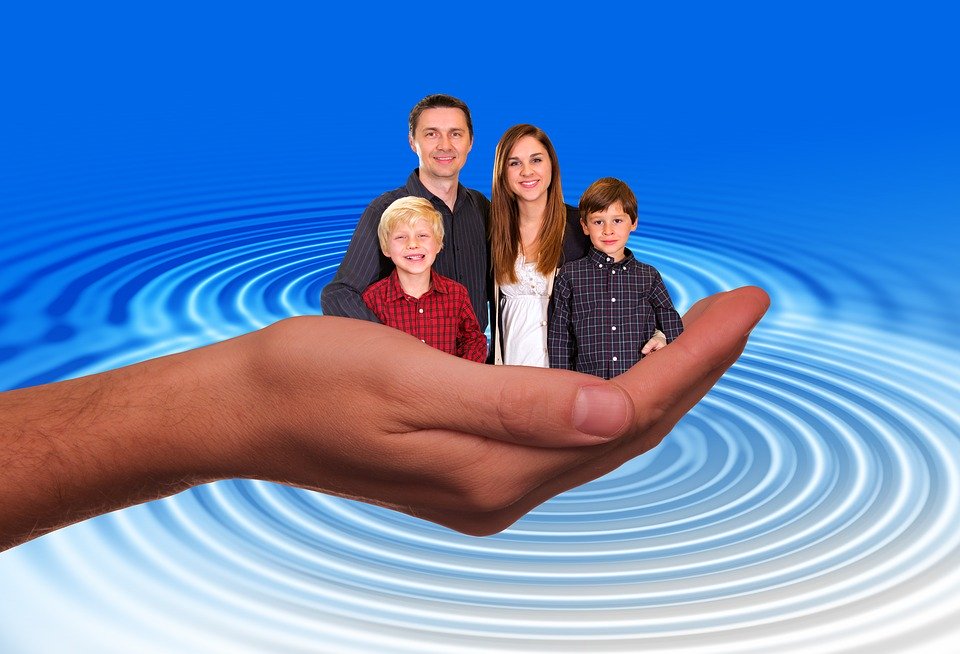 Неудачи в учебе могут привести к чувству неуверенности в себе и нежеланию учиться. Следует помнить: Плохая оценка сама по себе уже является наказанием.Упоминая в разговоре с ребенком о его недостатках, старайтесь не высказывать все сразу. Если предъявлять ребенку разнообразные претензии одно за другим, он перестанет реагировать на вашу речь.Разделяйте оценку личности ребенку и оценку его работы. Похвала должна быть персональной, а критика по возможности безликой.Оценка должна сравнивать сегодняшние успехи ребенка с его собственными вчерашними неудачами. Похвалите за вполне реальный успех. Не существует ребенка, которого не за что было бы похвалить.Но не хвалите своего ребенка сразу за все. Если дробно подходить к восприятию успехов и неудач, у ребенка не будет иллюзии полного успеха, и ребенок не будет чувствовать себя полным неудачником.Ставьте перед ребенком предельно конкретные задачи и реальные цели. 